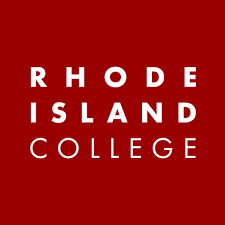 graduate COMMITTEE 
curriculum PROPOSAL FORMA. Cover page	 (rover over text for more instructions- please delete red instructions)B. NEW OR REVISED COURSESPlease do not use highlight. Delete the page if the proposal does not include new or revised courses. When choices are given within categories, please delete those that do not apply to your proposal. C. Program ProposalsD. SignaturesYou must obtain all signatures before the executive committee can consider your proposal.  Signatures should be obtained electronically: a script font and acknowledgment by email suffices.  Changes that directly impact more than one department or program must include the signatures of all relevant department chairs, program directors, and deans. This applies to creating or modifying programs which include courses from a different departmentSend electronic files of the proposal, accompanying catalog copy, and the completed signature page to graduatecommittee@ric.edu.  D.1. Approvals:   Required from department chairs, program directors, and deans from the academic unit originating the proposal.  D.2. Acknowledgements: Required from all departments (and corresponding dean) impacted by the proposal. Signature does not indicate approval.  Concerns should be brought to the attention of the graduate committee chair for discussion.A.1. Course or programMLED 534: Disciplinary Literacies with Young AdolescentsMLED 534: Disciplinary Literacies with Young AdolescentsMLED 534: Disciplinary Literacies with Young AdolescentsMLED 534: Disciplinary Literacies with Young AdolescentsMLED 534: Disciplinary Literacies with Young AdolescentsAcademic UnitSchool of Education  and Human DevelopmentSchool of Education  and Human DevelopmentSchool of Education  and Human DevelopmentSchool of Education  and Human DevelopmentSchool of Education  and Human DevelopmentA.2. Proposal typeCourse:  revision Course:  revision Course:  revision Course:  revision Course:  revision A.3. OriginatorJulie HorwitzJulie HorwitzHome departmentHome departmentEducational StudiesEducational StudiesA.4. RationaleAdditional Information for new programsThis Is what his happening but not the reasons.  This proposal collapses the courses Into  1 four credit course, becausee the topics belong together blah blah  and also increases the opportunities for teachers to earn their certification.  For our redesign in 2018, the content from MLED 530 was updated and broken into two courses (MLED 533 and 534). The first course was the theoretical foundation of disciplinary literacies and the second course was the application. We have found that separating these two courses did not serfe the students well when trying to learn both the theretical underpinnins as well as the practical applications.  The proposal is to collapse the courses again to have 1 four credit course. The title of MLED 534 best captures the content of the course so it will remain with a credit adjustment.   This will also directly mirror the undergraduate structure whereMLED 533 was part 1 and MLED 534 was part 2.  They were each 2 credit courses, this would simply be taking all the content from MLED 533 and putting it into MLED 534 and changing the credits to 4. This change will be easier for students to take one class instead of two. This Is what his happening but not the reasons.  This proposal collapses the courses Into  1 four credit course, becausee the topics belong together blah blah  and also increases the opportunities for teachers to earn their certification.  For our redesign in 2018, the content from MLED 530 was updated and broken into two courses (MLED 533 and 534). The first course was the theoretical foundation of disciplinary literacies and the second course was the application. We have found that separating these two courses did not serfe the students well when trying to learn both the theretical underpinnins as well as the practical applications.  The proposal is to collapse the courses again to have 1 four credit course. The title of MLED 534 best captures the content of the course so it will remain with a credit adjustment.   This will also directly mirror the undergraduate structure whereMLED 533 was part 1 and MLED 534 was part 2.  They were each 2 credit courses, this would simply be taking all the content from MLED 533 and putting it into MLED 534 and changing the credits to 4. This change will be easier for students to take one class instead of two. This Is what his happening but not the reasons.  This proposal collapses the courses Into  1 four credit course, becausee the topics belong together blah blah  and also increases the opportunities for teachers to earn their certification.  For our redesign in 2018, the content from MLED 530 was updated and broken into two courses (MLED 533 and 534). The first course was the theoretical foundation of disciplinary literacies and the second course was the application. We have found that separating these two courses did not serfe the students well when trying to learn both the theretical underpinnins as well as the practical applications.  The proposal is to collapse the courses again to have 1 four credit course. The title of MLED 534 best captures the content of the course so it will remain with a credit adjustment.   This will also directly mirror the undergraduate structure whereMLED 533 was part 1 and MLED 534 was part 2.  They were each 2 credit courses, this would simply be taking all the content from MLED 533 and putting it into MLED 534 and changing the credits to 4. This change will be easier for students to take one class instead of two. This Is what his happening but not the reasons.  This proposal collapses the courses Into  1 four credit course, becausee the topics belong together blah blah  and also increases the opportunities for teachers to earn their certification.  For our redesign in 2018, the content from MLED 530 was updated and broken into two courses (MLED 533 and 534). The first course was the theoretical foundation of disciplinary literacies and the second course was the application. We have found that separating these two courses did not serfe the students well when trying to learn both the theretical underpinnins as well as the practical applications.  The proposal is to collapse the courses again to have 1 four credit course. The title of MLED 534 best captures the content of the course so it will remain with a credit adjustment.   This will also directly mirror the undergraduate structure whereMLED 533 was part 1 and MLED 534 was part 2.  They were each 2 credit courses, this would simply be taking all the content from MLED 533 and putting it into MLED 534 and changing the credits to 4. This change will be easier for students to take one class instead of two. This Is what his happening but not the reasons.  This proposal collapses the courses Into  1 four credit course, becausee the topics belong together blah blah  and also increases the opportunities for teachers to earn their certification.  For our redesign in 2018, the content from MLED 530 was updated and broken into two courses (MLED 533 and 534). The first course was the theoretical foundation of disciplinary literacies and the second course was the application. We have found that separating these two courses did not serfe the students well when trying to learn both the theretical underpinnins as well as the practical applications.  The proposal is to collapse the courses again to have 1 four credit course. The title of MLED 534 best captures the content of the course so it will remain with a credit adjustment.   This will also directly mirror the undergraduate structure whereMLED 533 was part 1 and MLED 534 was part 2.  They were each 2 credit courses, this would simply be taking all the content from MLED 533 and putting it into MLED 534 and changing the credits to 4. This change will be easier for students to take one class instead of two. This Is what his happening but not the reasons.  This proposal collapses the courses Into  1 four credit course, becausee the topics belong together blah blah  and also increases the opportunities for teachers to earn their certification.  For our redesign in 2018, the content from MLED 530 was updated and broken into two courses (MLED 533 and 534). The first course was the theoretical foundation of disciplinary literacies and the second course was the application. We have found that separating these two courses did not serfe the students well when trying to learn both the theretical underpinnins as well as the practical applications.  The proposal is to collapse the courses again to have 1 four credit course. The title of MLED 534 best captures the content of the course so it will remain with a credit adjustment.   This will also directly mirror the undergraduate structure whereMLED 533 was part 1 and MLED 534 was part 2.  They were each 2 credit courses, this would simply be taking all the content from MLED 533 and putting it into MLED 534 and changing the credits to 4. This change will be easier for students to take one class instead of two. A.5. Student impactThe revision of MLED 534 will increase opportunities for teachers wanting to teach in the middle school to earn their certification.  One 4 credit course instead of two  2 credit courses will allow students to finish the course in one semester.  The revision of MLED 534 will increase opportunities for teachers wanting to teach in the middle school to earn their certification.  One 4 credit course instead of two  2 credit courses will allow students to finish the course in one semester.  The revision of MLED 534 will increase opportunities for teachers wanting to teach in the middle school to earn their certification.  One 4 credit course instead of two  2 credit courses will allow students to finish the course in one semester.  The revision of MLED 534 will increase opportunities for teachers wanting to teach in the middle school to earn their certification.  One 4 credit course instead of two  2 credit courses will allow students to finish the course in one semester.  The revision of MLED 534 will increase opportunities for teachers wanting to teach in the middle school to earn their certification.  One 4 credit course instead of two  2 credit courses will allow students to finish the course in one semester.  The revision of MLED 534 will increase opportunities for teachers wanting to teach in the middle school to earn their certification.  One 4 credit course instead of two  2 credit courses will allow students to finish the course in one semester.  A.6. Impact on other programsNoneNoneNoneNoneNoneNoneA.7. Resource impactFaculty PT & FT: Faculty load hours will be filled using current full-time faculty and adjuncts. Faculty load hours will be filled using current full-time faculty and adjuncts. Faculty load hours will be filled using current full-time faculty and adjuncts. Faculty load hours will be filled using current full-time faculty and adjuncts. Faculty load hours will be filled using current full-time faculty and adjuncts. A.7. Resource impactLibrary:No impactNo impactNo impactNo impactNo impactA.7. Resource impactTechnologyIT supports for LMSIT supports for LMSIT supports for LMSIT supports for LMSIT supports for LMSA.7. Resource impactFacilities:Program is fully online and will therefore need no facilitiesProgram is fully online and will therefore need no facilitiesProgram is fully online and will therefore need no facilitiesProgram is fully online and will therefore need no facilitiesProgram is fully online and will therefore need no facilitiesA.8. Semester effectiveSummer 2024A.9. Rationale if sooner than next FallA.9. Rationale if sooner than next FallA.10. INSTRUCTIONS FOR CATALOG COPY:  This single file copy must include all relevant pages from the college catalog, and show how the catalog will be revised.  (1) Go to the “Forms and Information” on the graduate committee’s website https://www.ric.edu/department-directory/graduate-curriculum-committee/forms-and-informationScroll down until you see the Word files for the current catalog. (2) Download ALL catalog sections relevant for this proposal, including course descriptions and/or other affected programs.  (3) Place ALL relevant catalog copy into a single file. Put page breaks between sections and delete any catalog pages not relevant for this proposal.(4) Using the track changes function, revise the catalog pages to demonstrate what the information should look like in next year’s catalog.  (5) Check the revised catalog pages against the proposal, making sure that program totals are correct when adding or deleting course credits.Old (for revisions only)ONLY include information that is being revised, otherwise leave blankNewExamples are provided within some of the boxes for guidance, delete just the examples that do not apply.B.1. Course prefix and number MLED 534: MLED 534B.2. Cross listing number if anyB.3. Course title Disciplinary Literacy with Young Adolescents IIDisciplinary Literacies with Young AdolescentsB.4. Course description B.5. Prerequisite(s)MLED 532 & 533MLED 532 or Program Director Permission B.6. OfferedFall  | Spring  | Summer  |Even years |  Odd years | AnnuallyAlternate Years  | As neededFall  B.7. Contact hours B.8. Credit hours24B.9. Justify differences if anyColapsing two 2 credit courseed into one. Colapsing two 2 credit courseed into one. B.10. Grading system Letter grade  Letter grade  B.11. Instructional methodsLecture  | Practicum  Lecture  | Practicum  B.11.a  Delivery MethodHybrid100% online (synchronous & asynchronous) B.12.CategoriesRequired for program  | Required for CertificationRequired for program  | Required for CertificationB.13. How will student performance be evaluated?A Attendance  | Class participation |  Clinical work | Presentations  | Papers Attendance  | Class participation |  Clinical work | Presentations  | Papers B.14. Redundancy with, existing coursesN/AN/AB. 15. Other changes, if anyNoneNoneB.16. Course learning outcomes: List each outcome in a separate rowProfessional organization standard(s), if relevant How will each outcome be measured?Create opportunities for students to connect their non-school literacy practices with those of school in meaningful and authentic ways RIPTS 11Lesson Planning and Teaching Use reading, writing, speaking, listening, and technology to support students' engagement and understanding within the discipline as well as to assess their understandingFSEHD 1, 2; AMLE 2, 4; RIPTS 2, 9Lesson Planning/Teaching, Digital Literacy ManifestoCritically reflect on implementation of disciplinary literacy practices FSEHD 3, 4; RIPTS 5, 10, 11Lesson Plan ReflectionMake explicit the discourse community of their discipline and learn about using standards and appropriate strategies when teaching within that disciplineAMLE 2a, 2b, 2cPhotovoice,  Standards StudyAnalyze adolescent text to apply learnings of adolescent development and disciplinary literacies.AMLE 1cLiterature CirclesGather and analyze information about students’ literacies to answer questions and resolve classroom concernsFSEHD 2, 3; RIPTS 5, 10Disciplinary Literacy InventoryB.17. Topical outline:  Please do not include a full syllabusDiscourses - Definitions of LiteracyLiteracy as AcademicLiteracy as PersonalLiteracy as PoliticalLiteracy as CooperativeDisciplinary Literacy InventoriesMiscue AnalysisMath InventoryPhotovoiceTechnology Motivation (Media Literacy) StandardsAMLE CCSSContent Specific StandardsLiteracy PedagogyReading StrategiesWriting StrategiesListening StrategiesSpeaking StrategiesTechnology StrategiesLesson Planning/ Critical ReflectionUsing data to inform lesson planningVariety of lesson planning methods       Using data to reflect on lesson implementation.Influence on teacher identityNamePosition/affiliationSignatureDateJulie HorwitzProgram Director of MLEDJulie R. Horwitz11/29/23Charlie McLaughlinChair of DESCharlie McLaughlin11/29/23Elizabeth HoltzmanCo Graduate DirectorElizabeth Holtzman11/29/23Carol CummingsDean of FSEHDCarol A. Cummings11-29-23NamePosition/affiliationSignatureDate